October 30th, 2022      Week One: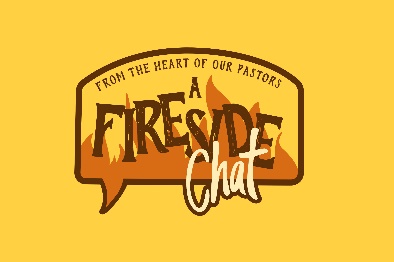 Living a Surrendered LifePhilippians 2:12-13 (NIV)Notes:What will you do from here?Bottom Line: Living a surrendered life means living a life dedicated to God, even in difficult times.To begin a relationship with Jesus…Text: IChooseJesus to 570-273-0088Notetakers are history makers.Next Sunday: Pastor Branden MestachNew Series: A Fireside Chat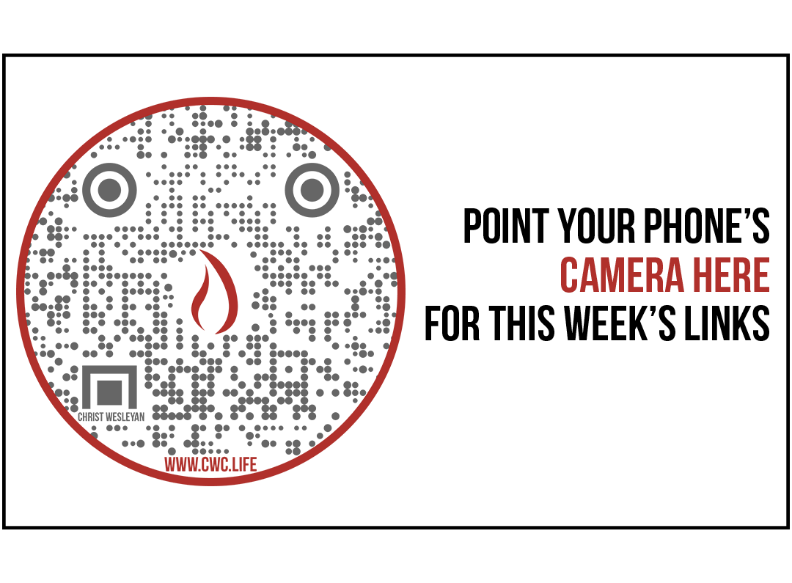 Stewardship UpdateGiving last Sunday: 73.4%Giving year to date: 91.4%Last Sunday weekend attendance: 1,960   Salvations to date: 155 | Baptisms to date: 31Upcoming Happenings:November 10-13       Titanic: The MusicalNovember 19             Operation Christmas Child                                         (Packing party)